Памятка для родителейо безопасности детей в летний период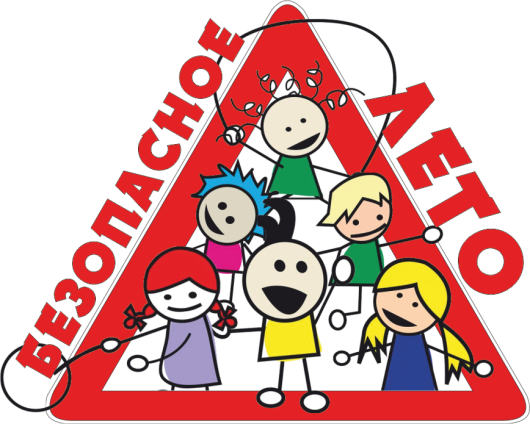 Чтобы дети были отдохнувшими, здоровыми и живыми необходимо помнить ряд правил и условий по организации их отдыха с родителями, родственниками, друзьями (на даче или в деревне у бабушки):
-формируйте у детей навыки обеспечения личной безопасности;-проведите с детьми индивидуальные беседы, объяснив важные правила, соблюдения которых может сохранить жизнь;-решите проблему свободного времени детей;- помните! Поздним вечером и ночью (с 23.00 до 6.00 часов в летний период) детям и подросткам законодательством запрещено появляться на улице без сопровождения взрослых;-постоянно будьте в курсе, где и с кем ваш ребенок, контролируйте место пребывания детей;-не разрешайте разговаривать с незнакомыми детьми. Объясните ребенку, что он имеет полное право сказать «нет», если незнакомец будет чересчур навязчив, надо привлечь к себе внимание, кричать, звать на помощь, убегать. Ни в коем случае не надо прятаться в безлюдных местах, заходить в подъезд;-объясните детям, что ни при каких обстоятельствах нельзя садиться в машину с незнакомыми людьми, расскажите, что незнакомец – это любой незнакомый ребенку человек, злоумышленником может оказаться даже добрая женщина, которая предложит угостить котенка или бабушка, которая попросит проводить в подъезд с тяжелой сумкой, взрослые должны просить помощи у взрослых!-убедите ребенка, что вне зависимости от того, что произошло, вы должны знать о происшествии, ни в коем случае не сердитесь, всегда примите его сторону;-плавание и игры на воде несут угрозу жизни и здоровью. Когда ребенок в воде не спускайте с него глаз, не отвлекайтесь- подчас минута может обернуться трагедией;-обязательно объясните детям, что они не должны купаться в одиночку, а также нырять в незнакомом месте;-чтобы не стать жертвой или виновником дорожно - транспортного происшествия, обучите детей правилам дорожного движения;-изучите с детьми правила езды на велосипедах, квадроциклах, скутерах, мопедах.                          Телефон доверия МВД по Удмуртской Республике                                     (3412) 419-373, 419-474, 419-575